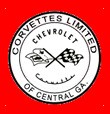 Complete application and either mail to Corvettes Limited of Central Georgia, C/O David Von Almen, 115 Dennis Drive, Warner Robins, GA 31093OrBring it to our next meetingDate: 	Name	Birthday (mm/dd)	Spouse’s Name		Birthday (mm/dd)	If married, Wedding Anniversary (mm/dd) 	Address 	City	State	Zip Code 	Home Phone (	) 	Work Phones—His (	)	Hers (	) 	Cell Phones —His (	)	Hers(	) 	His E-Mail Address  	Her E-Mail Address  	Corvette:  Year	_ Color	CP	CV  	If More Than One Corvette: Year	Color	CP	CV 	——————————————————————————————————————-ANNUAL DUES: New Member Individual— $20	New Member Couple—$35 New Member Dues include Club Name Badge(s) to wear to all club events Annual Renewal Dues—Due by January 31 each year:Individual—$15  Couples—$25Make Checks Payable to Corvettes Limited of Central Georgia (CLCG)Amount Paid: $ 	Check	Cash 	